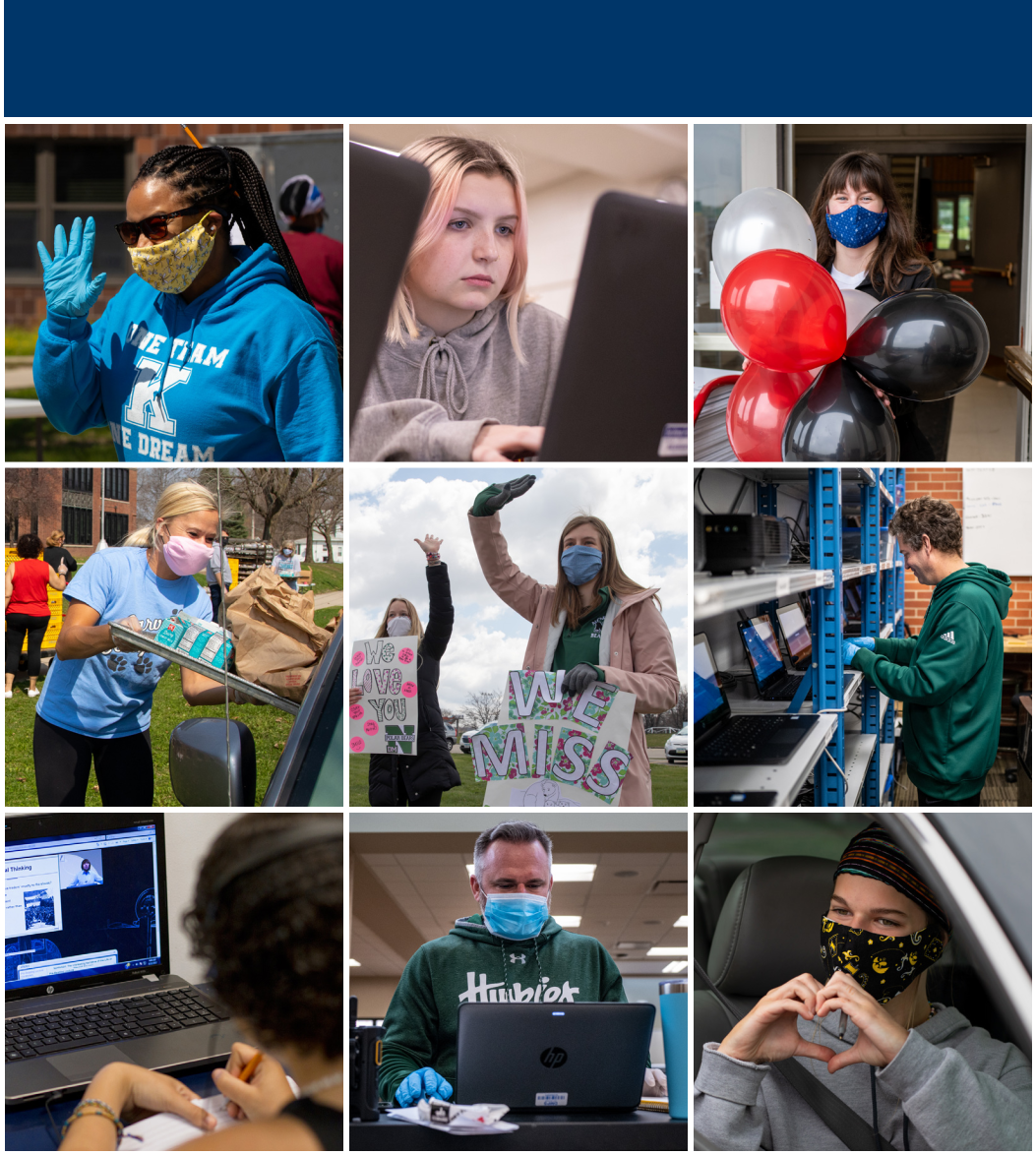 မိဘ/အုပ်ထိန်းသူ လမ်းညွှန်သို့DMPS PK–12ရုပ်သံကြည့်ရှုသင်ယူလေ့လာမှု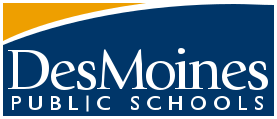 မြို့ပြပညာရေးအတွက် နမူနာပုံစံဖြစ်လာရေးDMPS PK–12 ရုပ်သံကြည့်ရှုသင်ယူလေ့လာမှုဤအချက်အလက်စာရွက်သည် ကျောင်းသားများနှင့်မိဘများ/အုပ်ထိန်းသူများအတွက် Des Moines အစိုးရကျောင်းများ 2020-21 စာသင်နှစ်တွင် မည်သို့စတင်မည်ကို ပြသထားသည့် လမ်းညွှန်တစ်ခုဖြစ်ပါသည်။ဘုံမျှော်မှန်းချက်များကို အကြမ်းဖျင်းရေးဆွဲထားရာယခုကဲ့သို့ ထူးခြားသောအချိန်ကာလအတွင်းကျောင်းသားများနှင့်ရော ဆရာများနှင့်သာမကပုံမှန်ကျောင်းတက်ရက်တစ်ရက်အတွက် အညွှန်းဘောင်နှင့်လည်း သက်ဆိုင်မည်ဖြစ်ပါသည်။စိတ်အားထက်သန်သော ကျောင်းသားအများစုအတွက်စာသင်နှစ်ကို ရုပ်သံကြည့်ရှုသင်ယူလေ့လာခြင်းဖြင့်မူကြိုမှစ၍ 12 တန်းအထိ အတန်းအဆင့်အားလုံးစတင်မည်ဖြစ်ပါသည်။ ရာခိုင်နှုန်းအနည်းငယ်သော ကျောင်းသားများ - Orchard Place ရှိကျောင်းသားများ၊ အထူးပညာရေးသင် ကျောင်းသားအချို့ နှင့်Central Campus အတန်းအချို့ အပါအဝင်- တို့သည် လူကိုယ်တိုင်လာရောက်၍ ညွှန်ကြားချက်များ ရယူမည်ဖြစ်သည်။ကျွန်ုပ်တို့လျှောက်လှမ်းရမည့်နေရာကို ကျွန်ုပ်တို့ထဲမှမည်သူမျှမရောက်ဖူးသေးပါ။ မသေချာသည့်လမ်းကြောင်းများကို ပိုမိုလွယ်ကူစွာ လျှောက်နိုင်ရန်အောက်ပါအထွေထွေညွှန်ကြားချက်များကိုကြိုတင်၍ ပြန်လည်သုံးသပ်ပါ။ ထူးခြားသည့်စိန်ခေါ်မှုမှသည်မမေ့နိုင်စရာအောင်မြင်မှုဆီသို့ ရောက်အောင်ကျွန်ုပ်တို့သည် အတူတကွလမ်းဖောက်၍လျှောက်ကြမည်ဖြစ်သည်။www.dmschools.orgမူကြိုရုပ်သံကြည့်ရှု သင်ယူလေ့လာမှုမူကြို ရုပ်သံကြည့်ရှုသင်ယူလေ့လာမှုကျွန်ုပ်၏မူကြိုကလေးသည် ရုပ်သံကြည့်ရှုသင်ယူလေ့လာမှုတွင် ပါဝင်နေချိန်တွင် ကျွန်ုပ်တို့မှ မည်သည်ကို မျှော်လင့်နိုင်ပါသနည်း။မူကြိုကျောင်းသားများကို ၎င်းတို့အိမ်တွင်အသုံးပြုရန် ဒေသပိုင်လျှပ်စစ်စက်ပစ္စည်းတစ်ခုကို ပံ့ပိုးပေးမည်ဖြစ်သည်။လိုအပ်ပါက မူကြိုကျောင်းသားများကို အင်တာနက်အခမဲ့သုံးခွင့်ပေးမည်ဖြစ်သည်။ကျောင်းသားများသည် နေ့စဉ်ဗီဒီယိုသင်ခန်းစာမျိုးစုံကို ဝင်ရောက်သင်ယူခွင့်ရှိပါသည်။စာသင်ကြားရေး၊ သင်္ချာနှင့် လူမှုရေး/စိတ်ခံစားမှုဆိုင်ရာ သင်ယူလေ့လာမှုအတွက် ဆရာက အုပ်စုငယ်ဖြင့် တစ်ဖွဲ့ချင်းအလိုက် အဝေးမှ တိုက်ရိုက်ညွှန်ကြားချက်ပေးသွားမည်ဖြစ်သည်။Special Education နှင့် ကြားဖြတ်အထောက်အပံ့များကို ရုပ်သံမှတစ်ဆင့် ပံ့ပိုးပေးသွားမည်ဖြစ်သည်။ထပ်တိုးလုပ်ဆောင်မှုများ၊ ကာယလှုပ်ရှားမှုနှင့် ပြဇာတ်တို့အတွက် အကြံဉာဏ်များကို မိဘနှင့် အုပ်ထိန်းသူများသို့ အပတ်စဉ်ပေးပို့သွားမည်ဖြစ်သည်။ကျောင်းသားများ၏ ကွန်ပျူတာကြည့်ချိန် (screen time) သည် ပျမ်းမျှအားဖြင့် တစ်ရက်လျှင် 45 မိနစ်မှ 1 နာရီအထိ ရှိပါမည်။ကျွန်ုပ်ကလေး၏ အချိန်ဇယားမှာ မည်သို့ဖြစ်မည်နည်း။မူကြို နမူနာအချိန်ဇယားမည်သည့်သင်ထောက်ကူပစ္စည်းများကို ပေးမည်နည်း။ ပစ္စည်းများနှင့် စက်ကိရိယာများ လာယူရန် အချိန်ဇယားကို ကျောင်းပထမဆုံးနေ့မတိုင်ခင် ပေးမည်ဖြစ်သည်။ရုပ်သံမှတစ်ဆင့် သင်ယူလေ့လာချိန်တွင် ကျွန်ုပ်၏မူကြိုကလေးအတွက် မည်သည်တို့မျှော်လင့်နိုင်သနည်း။သူတို့၏ မူကြိုဆရာ၊ အတန်းဖော်များနှင့်အတူ ရုပ်သံကြည့်ရှုသင်ယူလေ့လာမှုသင်ခန်းစာများတွင် ပါဝင်တက်ရောက်နိုင်မည်သူတို့မူကြိုဆရာမှ ပြင်ဆင်ထားသော ဗီဒီယိုသင်ခန်းစာများတွင် အာရုံစိုက်နိုင်မည်မိဘ/အုပ်ထိန်းသူအား လမ်းညွှန်ထားသော ကာယ၊ ထပ်တိုးနှင့် ပြဇာတ်လှုပ်ရှားမှုများတွင် ပါဝင်လုပ်ဆောင်နိုင်မည်ရုပ်သံကြည့်ရှုသင်ယူလေ့လာမှုတွင် ပါဝင်နေစဉ် ကျွန်ုပ်မူကြိုကလေး၏ ဆရာထံမှ မည်သည်ကိုမျှော်လင့်ထားနိုင်ပါသနည်း။ဆရာများသည် -အုပ်စုငယ်ဖြင့် တစ်ဖွဲ့ချင်းအလိုက် အဝေးမှ တိုက်ရိုက်ညွှန်ကြားချက်နှင့် သင်ယူမှုလုပ်ငန်းများကို ပေးသွားမည်ဖြစ်သည်။ကျောင်းသားများကြည့်ရှုနိုင်ရန် ဗီဒီယိုသင်ခန်းစာများ ပေးသွားမည်ဖြစ်သည်။ထပ်တိုးလုပ်ဆောင်မှုများ၊ ကာယလှုပ်ရှားမှုနှင့် ပြဇာတ်တို့အတွက် အကြံဉာဏ်များ ပေးသွားမည်ဖြစ်သည်။လူမှုရေး/စိတ်ခံစားမှုဆိုင်ရာ သင်ယူလေ့လာမှုနှင့် သက်ဆိုင်သည့် သင်ခန်းစာများနှင့် လှုပ်ရှားမှုများတွင် ကျောင်းသားများကို ပါဝင်စေမည်ဖြစ်သည်။သင်ယူလေ့လာမှု ဦးတည်ချက်များဆိုင်ရာ ကျောင်းသားများ၏ ပါဝင်ဆောင်ရွက်မှုနှင့် သင်ယူမှုလုပ်ငန်းအခြေအနေတို့ကို စောင့်ကြည့်ထိန်းကျောင်းမည်ဖြစ်သည်။အထောက်အပံ့ပို၍လိုသော ကျောင်းသားများအတွက် ထပ်ဆောင်းသင်ခန်းစာအသေးစားများ သို့ အုပ်စုငယ်ညွှန်ကြားချက်တို့ကို ပေးသွားမည်ဖြစ်သည်။ကျောင်းခေါ်ချိန် ခေါ်မည်ဖြစ်သည်။ကျောင်းသား၊ မိသားစုတို့နှင့် ပုံမှန်အဆက်အသွယ်လုပ်မည်ဖြစ်သည်။သင်ယူမှုအတားအဆီးများဖယ်ရှားနိုင်ရန် လုပ်ဖော်ကိုင်ဖက်များ၊ မိသားစုများနှင့် အတူလုပ်ဆောင်မည်ဖြစ်သည်။ပေါင်းစပ်သင်ယူမှု နှင့် ရုပ်သံကြည့်ရှုလေ့လာသင်ယူမှု ဝန်းကျင်တစ်ရပ်အတွက် အစီအစဉ်များရေးဆွဲရန် အထူးပညာရေးဝန်ဆောင်မှုများ လက်ခံရရှိထားသော ကျောင်းသားတစ်ဦးချင်းစီအတွက် သီးခြားပညာရေးအစီအစဉ် (IEP) အဖွဲ့ ဆွေးနွေးပွဲတစ်ခုကို အစီအစဉ်ရေးဆွဲမည်ဖြစ်သည်။မူလတန်းရုပ်သံကြည့်ရှု သင်ယူလေ့လာမှုမူလတန်း (K-5) ရုပ်သံကြည့်ရှုသင်ယူလေ့လာမှုကျွန်ုပ်၏ မူလတန်းအရွယ်ကလေးသည် ရုပ်သံကြည့်ရှုသင်ယူလေ့လာမှုတွင် ပါဝင်နေစဉ် မည်သည်တို့ကို မျှော်လင့်ထားနိုင်ပါသနည်း။ကျောင်းသားများအား သူတို့အိမ်တွင် သုံးနိုင်ရန် Tablet သို့ လက်ပ်တော့ ကွန်ပျူတာ ကဲ့သို့ ဒေသပိုင်လျှပ်စစ်စက်ပစ္စည်းတစ်ခုကို ပေးမည်ဖြစ်သည်။လိုအပ်ပါက ကျောင်းသားများကို အင်တာနက်အခမဲ့သုံးခွင့်ပေးမည်ဖြစ်သည်။Microsoft Teams နှင့် Canvas မှနေ၍ ရုပ်သံကြည့်ရှုအတန်းများတွင် ပါဝင်တက်ရောက်ရေးအတွက် တစ်နေ့တာအချိန်ဇယားတစ်ခုကို ကျောင်းသားတစ်ဦးချင်းစီအား ပေးမည်ဖြစ်သည်။စာသင်ကြားခြင်း (အဖတ် နှင့် အရေး) နှင့် သင်္ချာဘာသာတို့တွင် နေ့စဉ် အဝေးမှတိုက်ရိုက်ညွှန်ကြားချက်ပေးသွားမည်ဖြစ်သည်။သိပ္ပံ၊ လူမှုရေးသိပ္ပံဘာသာရပ်များ၊ အနုပညာ၊ ဂီတနှင့် PE ညွှန်ကြားချက်တို့ကို ရက်သတ္တပတ် တစ်ပတ်လုံးပေးသွားမည်ဖြစ်သည်။ကျောင်းသားများသည် သူတို့၏ဆရာနှင့်ရော အခြားသူများနှင့်ပါ သင်ယူမှုအတွေ့အကြုံများဖြင့် (တစ်ချိန်တည်း) အချိန်ကုန်ဆုံးမည်ဖြစ်ပြီး သူတို့ဘာသာသူတို့ (တစ်ချိန်တည်းမဟုတ်ဘဲ) လုပ်ဆောင်မည်ဖြစ်သည်။အင်္ဂလိပ်ဘာသာစကားသင်ယူသူ (ELL)၊ အထူးပညာရေး၊ ပင်ကိုစွမ်းရည်ရှိသောကလေးများအတွက် ပညာရေး (GT) နှင့် ကြားဖြတ်အထောက်အပံ့များကို ရုပ်သံမှတစ်ဆင့် ပံ့ပိုးပေးသွားမည်ဖြစ်သည်။ကျောင်းသားများ၏ ကွန်ပျူတာကြည့်ချိန် (screen time) ကို တစ်ရက်လျှင် 3-4 နာရီ ကန့်သတ်ထားပါမည်။ရပ်နားချိန်/ကျောင်းဆင်းချိန်တို့ကို စီစဉ်ထားမည်ဖြစ်သည်။ကျွန်ုပ်ကလေး၏ အချိန်ဇယားမှာ မည်သို့ဖြစ်မည်နည်း။မူလတန်းကျောင်းသား နမူနာအချိန်ဇယား*သူငယ်တန်းနှင့် 1 တန်းကလေး အချိန်ဇယားများကို ကျောင်းသားများ၏ သင်ယူမှုလိုအပ်ချက်များအတိုင်း သင့်တော်စွာ ချိန်ညှိပေးမည်ဖြစ်ရာ ကာယလှုပ်ရှားမှုများ၊ ဂီတလှုပ်ရှားမှုများနှင့် မကြာခဏရပ်နားချိန်များ ပို၍ပါဝင်နိုင်ပါသည်။**ဗုဒ္ဓဟူးနေ့ နေ့လည်ပိုင်းများကို ဆရာအတတ်ပညာဆိုင်ရာ သင်ယူမှုနှင့် ပူးပေါင်းလုပ်ဆောင်မှုတို့အတွက် ရည်ရွယ်ထားပါသည်။
***ကျောင်းသားများကို ထပ်ဆောင်းအထောက်အပံ့ နှင့်/သို့ ဤအချိန်အပိုင်းအခြားအတွင်း တိုတောင်းသောအချိန်ကာလတွင် စွမ်းရည်မြှင့်တင်ရေးအတွက် စီစဉ်ပေးထားမည်ဖြစ်သည်။ ကျောင်းသားများကို ကျောင်းချိန်တစ်ချိန်လုံးစာ အချိန်ဇယားဆွဲပေးထားမည်မဟုတ်ပါ၊ သူတို့၏အချိန်ဇယားသည် ရက်သတ္တပတ်တစ်ပတ်လုံး အပြောင်းအလဲရှိနိုင်ပါသည်။ကျွန်ုပ်၏ မူလတန်းကျောင်းသားကလေးအတွက် ရုပ်သံကြည့်ရှုသင်ယူလေ့လာနေစဉ် မည်သည်တို့ကို မျှော်လင့်ထားနိုင်ပါသနည်း။စီစဉ်ထားသောအတန်းချိန်အတွင်း ရုပ်သံမှတစ်ဆင့် ညွှန်ကြားချက်တွင် ပါဝင်တက်ရောက်ရမည်သူတို့၏ဆရာနှင့်ရော အခြားသူများနှင့်ပါ (တစ်ချိန်တည်း) သင်ယူမှုအတွေ့အကြုံများတွင် ပါဝင်ဆောင်ရွက်နိုင်မည်ဖြစ်ပြီး သူတို့ဘာသာသူတို့ (တစ်ချိန်တည်းမဟုတ်ဘဲ) လုပ်ဆောင်နိုင်ရမည်ကိုယ်ပိုင်သင်ယူလေ့လာမှုကို စောင့်ကြည့်ထိန်းကျောင်းရန် ဖြည်းဖြည်းမှန်မှန်နှင့် ပိုက်စိပ်တိုက်မှတ်သားစေသည့် နည်းဗျူဟာများကို အသုံးပြုမည်ဖြစ်သည်သတ်မှတ်ထားသော အလုပ်တာဝန်များကို ပြီးမြောက်အောင်လုပ်ဆောင်၍ ပေးပို့ရမည်ကာယလှုပ်ရှားမှုနှင့် အနားယူချိန်များတွင် ပါဝင်ရမည်သူတို့တွေ့ကြုံနေရသည့် အတားအဆီးများကို ဆရာများနှင့်အတူ ဆက်သွယ်ပြောဆိုရမည်ရုပ်သံကြည့်ရှုသင်ယူလေ့လာမှုတွင် ပါဝင်နေစဉ် ကျွန်ုပ်ကလေး၏ ဆရာထံမှ မည်သည်တို့ကို မျှော်လင့်ထားနိုင်ပါသနည်း။ဆရာများသည် -ပုံမှန်အချိန်ဇယားဆွဲထားသော အတန်းချိန်တစ်ချိန်တွင် အဝေးမှတိုက်ရိုက်ညွှန်ကြားချက်နှင့် သင်ယူမှုလုပ်ငန်းများကို ပေးသွားမည်ဖြစ်သည်။လူမှုရေး/စိတ်ခံစားမှုဆိုင်ရာ သင်ယူလေ့လာမှုနှင့် သက်ဆိုင်သည့် သင်ခန်းစာများနှင့် လှုပ်ရှားမှုများတွင် ကျောင်းသားများကို ပါဝင်စေမည်ဖြစ်သည်။သင်ယူလေ့လာမှု ဦးတည်ချက်များဆိုင်ရာ ကျောင်းသားများ၏ ပါဝင်ဆောင်ရွက်မှု၊ လုပ်ငန်းပြီးမြောက်ရေးနှင့် သင်ယူမှုလုပ်ငန်းအခြေအနေတို့ကို စောင့်ကြည့်ထိန်းကျောင်းမည်ဖြစ်သည်။သင်ယူလေ့လာမှု ဦးတည်ချက်များဆိုင်ရာ သင်ယူမှုလုပ်ငန်းအခြေအနေနှင့်ပတ်သက်၍ ကျောင်းသားများနှင့် ဆက်သွယ်ပြောဆိုမည်ဖြစ်သည်။အထောက်အပံ့ပို၍လိုသော ကျောင်းသားများအတွက် ထပ်ဆောင်းသင်ခန်းစာအသေးစားများ သို့ အုပ်စုငယ်ညွှန်ကြားချက်တို့ကို ပေးသွားမည်ဖြစ်သည်။ကျောင်းခေါ်ချိန် ခေါ်မည်ဖြစ်သည်။ကျောင်းသား၊ ကျောင်းသားမိဘ/အုပ်ထိန်းသူတို့နှင့် ပုံမှန်အဆက်အသွယ်လုပ်မည်ဖြစ်သည်။ကျောင်းများသည် လိုအပ်သည့်အထောက်အပံ့တိုင်းကို စာရင်းပြုစုပေးမည်ဖြစ်သည်။သင်ယူမှုအတားအဆီးများဖယ်ရှားနိုင်ရန် လုပ်ဖော်ကိုင်ဖက်များ၊ မိသားစုများနှင့် အတူလုပ်ဆောင်မည်ဖြစ်သည်။ပေါင်းစပ်သင်ယူမှု နှင့် ရုပ်သံကြည့်ရှုလေ့လာသင်ယူမှု ဝန်းကျင်တစ်ရပ်အတွက် အစီအစဉ်များရေးဆွဲရန် အထူးပညာရေးဝန်ဆောင်မှုများ လက်ခံရရှိထားသော ကျောင်းသားတစ်ဦးချင်းစီအတွက် သီးခြားပညာရေးအစီအစဉ် (IEP) အဖွဲ့ ဆွေးနွေးပွဲတစ်ခုကို အစီအစဉ်ရေးဆွဲမည်ဖြစ်သည်။အလယ်တန်းရုပ်သံကြည့်ရှု သင်ယူလေ့လာမှုအလယ်တန်း ရုပ်သံကြည့်ရှုသင်ယူလေ့လာမှုကျွန်ုပ်၏ အလယ်တန်းအရွယ်ကလေးသည် ရုပ်သံကြည့်ရှုသင်ယူလေ့လာမှုတွင် ပါဝင်နေစဉ် မည်သည်တို့ကို မျှော်လင့်ထားနိုင်ပါသနည်း။ကျောင်းသားများအား သူတို့အိမ်တွင် သုံးနိုင်ရန် ဒေသပိုင် လက်ပ်တော့ ကွန်ပျူတာ တစ်လုံးကို ပေးမည်ဖြစ်သည်။လိုအပ်ပါက ကျောင်းသားများကို အင်တာနက်အခမဲ့သုံးခွင့်ပေးမည်ဖြစ်သည်။Microsoft Teams နှင့် Canvas မှနေ၍ ရုပ်သံကြည့်ရှုအတန်းများတွင် ပါဝင်တက်ရောက်ရေးအတွက် တစ်နေ့တာအချိန်ဇယားတစ်ခုကို ကျောင်းသားတစ်ဦးချင်းစီအား ပေးမည်ဖြစ်သည်။အင်္ဂလိပ်စာ/ဘာသာစကားအတတ်ပညာ၊ သင်္ချာ၊ သိပ္ပံနှင့် လူမှုရေးသိပ္ပံဘာသာရပ်များတို့တွင် အဝေးမှတိုက်ရိုက်ညွှန်ကြားချက်ကို တစ်ရက်ချင်းအလိုက် ပေးသွားမည်ဖြစ်သည်။အနုပညာ၊ အထွေထွေဂီတ၊ တီးဝိုင်း၊ သံစုံတီးဝိုင်း၊ ကျန်းမာရေး၊ လုပ်ငန်း/နည်းပညာ နှင့် အချို့ကျောင်းများတွင် စပိန်စကား နှင့်/သို့ မိသားစု & စားသုံးသူရေးရာသိပ္ပံ ညွှန်ကြားချက်ကို ကိုးပတ်အလှည့်ကျပေးသွားမည်ဖြစ်သည်။ကျောင်းသားများသည် သူတို့၏ဆရာနှင့်ရော အခြားသူများနှင့်ပါ သင်ယူမှုအတွေ့အကြုံများဖြင့် (တစ်ချိန်တည်း) အချိန်ကုန်ဆုံးမည်ဖြစ်ပြီး သူတို့ဘာသာသူတို့ (တစ်ချိန်တည်းမဟုတ်ဘဲ) လုပ်ဆောင်မည်ဖြစ်သည်။အင်္ဂလိပ်ဘာသာစကားသင်ယူသူ (ELL)၊ အထူးပညာရေး၊ ပင်ကိုစွမ်းရည်ရှိသောကလေးများအတွက် ပညာရေး (GT) နှင့် ကြားဖြတ်အထောက်အပံ့များကို ရုပ်သံမှတစ်ဆင့် ပံ့ပိုးပေးသွားမည်ဖြစ်သည်။ကျောင်းသားများ၏ ကွန်ပျူတာကြည့်ချိန် (screen time) ကို တစ်ရက်လျှင် 3-5 နာရီ ကန့်သတ်ထားပါမည်။ကျွန်ုပ်ကလေး၏ အချိန်ဇယားမှာ မည်သို့ဖြစ်မည်နည်း။အထွေထွေကျောင်းသား နမူနာအချိန်ဇယားနှင့် သင်တန်းအစီအစဉ်နမူနာအစီအစဉ် (45 မိနစ် အတန်းချိန်)9:15-9:30တိုက်ရိုက်ညွှန်ကြားချက်နှင့် လုပ်ငန်းတာဝန်မိတ်ဆက်9:30-9:50အုပ်စုငယ်အထောက်အပံ့/ သီးခြားအလုပ်9:50-10:00သိရှိနားလည်မှုအတွက် တိုက်ရိုက်စစ်ဆေးခြင်း၊ နောက်အဆင့်အတွက် တာဝန်ပေးခြင်းကျွန်ုပ်၏ အလယ်တန်းကျောင်းသားအတွက် ရုပ်သံမှတစ်ဆင့်သင်ယူလေ့လာနေစဉ် မည်သည်တို့ကို မျှော်လင့်ထားနိုင်ပါသနည်း။စီစဉ်ထားသောအတန်းချိန်အတွင်း ရုပ်သံမှတစ်ဆင့် ညွှန်ကြားချက်တွင် ပါဝင်တက်ရောက်ရမည်သူတို့၏ဆရာနှင့်ရော အခြားသူများနှင့်ပါ (တစ်ချိန်တည်း) သင်ယူမှုအတွေ့အကြုံများတွင် ပါဝင်ဆောင်ရွက်နိုင်မည်ဖြစ်ပြီး သူတို့ဘာသာသူတို့ (တစ်ချိန်တည်းမဟုတ်ဘဲ) လုပ်ဆောင်နိုင်ရမည်ကိုယ်ပိုင်သင်ယူလေ့လာမှုကို စောင့်ကြည့်ထိန်းကျောင်းရန် ဖြည်းဖြည်းမှန်မှန်နှင့် ပိုက်စိပ်တိုက်မှတ်သားစေသည့် နည်းဗျူဟာများကို အသုံးပြုမည်ဖြစ်သည်အလုပ်တာဝန်များကို ပြီးမြောက်အောင်လုပ်ဆောင်၍ ပေးပို့ရမည်။ကာယလှုပ်ရှားမှုနှင့် အနားယူချိန်များတွင် ပါဝင်ရမည်သူတို့တွေ့ကြုံနေရသည့် အတားအဆီးများကို ဆရာများနှင့်အတူ ဆက်သွယ်ပြောဆိုရမည်ရုပ်သံကြည့်ရှုသင်ယူလေ့လာမှုတွင် ပါဝင်နေစဉ် ကျွန်ုပ်အလယ်တန်းကလေး၏ ဆရာများထံမှ မည်သည်တို့ကို မျှော်လင့်ထားနိုင်ပါသနည်း။ဆရာများသည် -ပုံမှန်အချိန်ဇယားဆွဲထားသော အတန်းချိန်တစ်ချိန်တွင် အဝေးမှတိုက်ရိုက်ညွှန်ကြားချက်နှင့် သင်ယူမှုလုပ်ငန်းများကို ပေးသွားမည်ဖြစ်သည်။လူမှုရေး/စိတ်ခံစားမှုဆိုင်ရာ သင်ယူလေ့လာမှုနှင့် သက်ဆိုင်သည့် သင်ခန်းစာများနှင့် လှုပ်ရှားမှုများတွင် ကျောင်းသားများကို ပါဝင်စေမည်ဖြစ်သည်။သင်ယူလေ့လာမှု ဦးတည်ချက်များဆိုင်ရာ ကျောင်းသားများ၏ ပါဝင်ဆောင်ရွက်မှု၊ အလုပ်ပြီးမြောက်ရေးနှင့် သင်ယူမှုလုပ်ငန်းအခြေအနေတို့ကို စောင့်ကြည့်ထိန်းကျောင်းမည်ဖြစ်သည်။အထောက်အပံ့ပို၍လိုသော ကျောင်းသားများအတွက် ထပ်ဆောင်းသင်ခန်းစာအသေးစားများ သို့ အုပ်စုငယ်ညွှန်ကြားချက်တို့ကို ပေးသွားမည်ဖြစ်သည်။ကျောင်းသားများ၏ ကိုယ်ပိုင်သင်ယူလေ့လာမှုကို စောင့်ကြည့်ထိန်းကျောင်းရာတွင် သူတို့အား အထောက်အပံ့ပေးရန် ဖြည်းဖြည်းမှန်မှန်နှင့် ပိုက်စိပ်တိုက်မှတ်သား‌စေသည့် နည်းဗျူဟာများကို ပေးမည်ဖြစ်သည်။ကျောင်းခေါ်ချိန် ခေါ်မည်ဖြစ်သည်။စာနောက်ကျခြင်း သို့ စာမလုပ်ခြင်းနှင့်ပတ်သက်၍ ကျောင်းသားများနှင့် ဆက်သွယ်ပြောဆိုမည်ဖြစ်သည်။ကျောင်းသားနှင့် ပုံမှန်ဆက်သွယ်ပြောဆိုမည်ဖြစ်သည်။သင်ယူမှုအတားအဆီးများဖယ်ရှားနိုင်ရန် လုပ်ဖော်ကိုင်ဖက်များ၊ မိသားစုများနှင့် အတူလုပ်ဆောင်မည်ဖြစ်သည်။ပေါင်းစပ်သင်ယူမှု နှင့် ရုပ်သံကြည့်ရှုလေ့လာသင်ယူမှု ဝန်းကျင်တစ်ရပ်အတွက် အစီအစဉ်များရေးဆွဲရန် အထူးပညာရေးဝန်ဆောင်မှုများ လက်ခံရရှိထားသော ကျောင်းသားတစ်ဦးချင်းစီအတွက် သီးခြားပညာရေးအစီအစဉ် (IEP) အဖွဲ့ ဆွေးနွေးပွဲတစ်ခုကို အစီအစဉ်ရေးဆွဲမည်ဖြစ်သည်။အထက်တန်းရုပ်သံကြည့်ရှု သင်ယူလေ့လာမှုအထက်တန်း ရုပ်သံကြည့်ရှုသင်ယူလေ့လာမှုကျွန်ုပ်၏ အထက်တန်းကလေးသည် ရုပ်သံကြည့်ရှုသင်ယူလေ့လာမှုတွင် ပါဝင်နေစဉ် မည်သည်တို့ကို မျှော်လင့်ထားနိုင်ပါသနည်း။ကျောင်းသားများအား သူတို့အိမ်တွင် သုံးနိုင်ရန် ဒေသပိုင် လက်ပ်တော့ ကွန်ပျူတာ တစ်လုံးကို ပေးမည်ဖြစ်သည်။လိုအပ်ပါက ကျောင်းသားများကို အင်တာနက်အခမဲ့သုံးခွင့်ပေးမည်ဖြစ်သည်။ပညာသင်ကာလတစ်ခုတိုင်းတွင် ကျောင်းသားများသည် အမှတ်ရှစ်မှတ်ရနိုင်ပါသည်။ ရုပ်သံကြည့်ရှုသင်ယူလေ့လာမှုတွင် အထက်တန်းကျောင်းသားများသည် ပထမကိုးပတ်အတွင်း သင်တန်းလေးခုအထိ စာရင်းသွင်းရမည်ဖြစ်ပြီး ဒုတိယကိုးပတ်အတွင်း သင်တန်းလေးခုအထိ စာရင်းသွင်းရမည်။Microsoft Teams နှင့် Canvas မှနေ၍ ရုပ်သံကြည့်ရှုအတန်းများတွင် ပါဝင်တက်ရောက်ရေးအတွက် တစ်နေ့တာအချိန်ဇယားတစ်ခုကို ကျောင်းသားတစ်ဦးချင်းစီအား ပေးမည်ဖြစ်သည်။အတန်းလေးတန်းတိုင်းသည် မိနစ် 90 ကြာမည်ဖြစ်၍ သူတို့ဆရာ၊ အခြားသူများ (တစ်ချိန်တည်း) နှင့် 45 မိနစ်ထက်မပိုဘဲ ကျန်သည့်အတန်းချိန်တွင် သူတို့ဘာသာသူတို့ (တစ်ချိန်တည်းမဟုတ်ဘဲ) လုပ်ဆောင်မည်ဖြစ်သည်။တစ်ချိန်တည်းသင်ယူသည့် အချိန်အပိုင်းအခြားတိုင်းကို ဆရာများမှ ဖမ်းယူထားမည်ဖြစ်ပြီး ရုပ်သံကြည့်ရှုအချိန်အပိုင်းအခြားအတွင်း မပါဝင်နိုင်သော ကျောင်းသားများသည် ဗီဒီယိုများကို ကြည့်ရှုနိုင်မည်ဖြစ်သည်။အင်္ဂလိပ်ဘာသာစကားသင်ယူသူ (ELL)၊ အထူးပညာရေး၊ ပင်ကိုစွမ်းရည်ရှိသောကလေးများအတွက် ပညာရေး (GT) နှင့် ကြားဖြတ်အထောက်အပံ့များကို ရုပ်သံမှတစ်ဆင့် ပံ့ပိုးပေးသွားမည်ဖြစ်သည်။Central Campus ဓာတ်ခွဲအခြေပြု သင်တန်းတွင် စာရင်းသွင်းထားသော ကျောင်းသားများသည် တစ်ပတ်လျှင် တစ်ရက် လူကိုယ်တိုင်အတန်းတက်ရမည်ဖြစ်သည်။အထက်တန်းအချိန်ဇယားမှာ မည်သို့ဖြစ်မည်နည်း။ကျွန်ုပ်၏ အထက်တန်းကျောင်းသားအတွက် ရုပ်သံမှတစ်ဆင့်သင်ယူလေ့လာနေစဉ် မည်သည်တို့ကို မျှော်လင့်ထားနိုင်ပါသနည်း။စီစဉ်ထားသောအတန်းချိန်အတွင်း ရုပ်သံမှတစ်ဆင့် ညွှန်ကြားချက်တွင် ပါဝင်တက်ရောက်ရမည်သူတို့၏ဆရာနှင့်ရော အခြားသူများနှင့်ပါ (တစ်ချိန်တည်း) သင်ယူမှုအတွေ့အကြုံများတွင် ပါဝင်ဆောင်ရွက်ရမည်ဖြစ်ပြီး သူတို့ဘာသာသူတို့ (တစ်ချိန်တည်းမဟုတ်ဘဲ) လုပ်ဆောင်ရမည်-တိုက်ရိုက်သင်ယူမှုအတွေ့အကြုံမရနိုင်ပါက ဖမ်းယူထားသော ဗီဒီယိုအပိုင်းကို ကြည့်ရမည်ကိုယ်ပိုင်သင်ယူလေ့လာမှုကို စောင့်ကြည့်ထိန်းကျောင်းရန် ဖြည်းဖြည်းမှန်မှန်နှင့် ပိုက်စိပ်တိုက်မှတ်သားစေသည့် နည်းဗျူဟာများကို အသုံးပြုမည်ဖြစ်သည်အလုပ်တာဝန်များကို ပြီးမြောက်အောင်လုပ်ဆောင်၍ ပေးပို့ရမည်။သူတို့တွေ့ကြုံနေရသည့် အတားအဆီးများကို ဆရာများနှင့်အတူ ဆက်သွယ်ပြောဆိုရမည်ရုပ်သံကြည့်ရှုသင်ယူလေ့လာမှုတွင် ပါဝင်နေစဉ် ကျွန်ုပ်အထက်တန်းကလေး၏ ဆရာများထံမှ မည်သည်တို့ကို မျှော်လင့်ထားနိုင်ပါသနည်း။ဆရာများသည် -ပုံမှန်အချိန်ဇယားဆွဲထားသော အတန်းချိန်တစ်ချိန်တွင် အဝေးမှတိုက်ရိုက်ညွှန်ကြားချက်နှင့် သင်ယူမှုလုပ်ငန်းများကို ပေးသွားမည်ဖြစ်သည်။ရုပ်သံကြည့်ရှုအတန်းကို မတက်ရောက်နိုင်ပါက ကျောင်းသားများအတွက် အဝေးမှညွှန်ကြားချက်ကို ဖမ်းယူထားမည်။သင်ယူလေ့လာမှု ဦးတည်ချက်များဆိုင်ရာ ကျောင်းသားများ၏ ပါဝင်ဆောင်ရွက်မှု၊ အလုပ်ပြီးမြောက်ရေးနှင့် သင်ယူမှုလုပ်ငန်းအခြေအနေတို့ကို စောင့်ကြည့်ထိန်းကျောင်းမည်ဖြစ်သည်။ကျောင်းသားများ၏ လုပ်ငန်းပေးပို့ချက်များအပေါ် အချိန်မီပြန်ကြားပေးမည်ဖြစ်သည်။အထောက်အပံ့ပို၍လိုသော ကျောင်းသားများအတွက် ထပ်ဆောင်းသင်ခန်းစာအသေးစားများ သို့ အုပ်စုငယ်ညွှန်ကြားချက်တို့ကို ပေးသွားမည်ဖြစ်သည်။ကျောင်းခေါ်ချိန် ခေါ်မည်ဖြစ်သည်။Infinite Campus တွင် အပတ်စဉ် အတန်းများကို အချိန်နှင့်တစ်ပြေးညီ တင်ပေးသွားမည်ဖြစ်သည်။ပျက်ကွက်များ နှင့်/သို့ နောက်ကျ သို့မဟုတ် အလုပ်မလုပ်ခြင်းတို့ကို ကျောင်းသားများနှင့် ဆက်သွယ်ပြောဆိုမည်ဖြစ်သည်။ကျောင်းသားလိုအပ်ချက်များ တုံ့ပြန်ဖြည့်ဆည်းပေးနိုင်မှုကို စီစဉ်ထားမည်ဖြစ်သည်။ပုံမှန်ကျောင်းချိန်ပြင်ပတွင် ကျောင်းသားများအတွက် အချိန်ပေးနိုင်အောင် ညှိနှိုင်းဆောင်ရွက်မည်ဖြစ်သည်။ကျောင်းသားနှင့် ပုံမှန်ဆက်သွယ်ပြောဆိုမည်ဖြစ်သည်။သင်ယူမှုအတားအဆီးများဖယ်ရှားနိုင်ရန် လုပ်ဖော်ကိုင်ဖက်များ၊ မိသားစုများနှင့် အတူလုပ်ဆောင်မည်ဖြစ်သည်။ပေါင်းစပ်သင်ယူမှု နှင့် ရုပ်သံကြည့်ရှုလေ့လာသင်ယူမှု ဝန်းကျင်တစ်ရပ်အတွက် အစီအစဉ်များရေးဆွဲရန် အထူးပညာရေးဝန်ဆောင်မှုများ လက်ခံရရှိထားသော ကျောင်းသားတစ်ဦးချင်းစီအတွက် သီးခြားပညာရေးအစီအစဉ် (IEP) အဖွဲ့ ဆွေးနွေးပွဲတစ်ခုကို အစီအစဉ်ရေးဆွဲမည်ဖြစ်သည်။နောက်ထပ်အချက်အလက်များကျောင်းခေါ်ချိန်ဆရာများသည် ညွှန်ကြားချက်အတွက် တစ်‌နေ့တာအခွင့်အလမ်းများတွင် ကျောင်းသားပါဝင်မှုကို စောင့်ကြည့်ထိန်းကျောင်းမည်ဖြစ်သည်။ ပါဝင်ဆောင်ရွက်မှု အခွင့်အလမ်းများတွင် ပါဝင်သည်မှာ -တစ်ချိန်တည်းသင်ယူမှုတွင် ပါဝင်ဆောင်ရွက်ခြင်း (ကျောင်းသားသည် အုပ်စုလိုက်သင်ခန်းစာတွင် တစ်ချိန်တည်းဖြစ်စေ ဖမ်းယူမှုမှတစ်ဆင့် ပါဝင်၍ဖြစ်စေ ပါဝင်ဆောင်ရွက်ပါသည်)Canvas မော်ကျူးတွင် ပါဝင်ဆောင်ရွက်ခြင်း (ကျောင်းသားသည် Canvas မော်ကျူး(များ)တွင် ပါဝင်ဆောင်ရွက်သည်)အလုပ်ပေးပို့ခြင်း (ကျောင်းသားသည် အထောက်အထား သို့ အလုပ်ပေးပို့သည်)ရုံးချိန်တွေ့ဆုံမှု (ကျောင်းသားသည် လမ်းညွှန်ချက်အကြောင်းအရာဆိုင်ရာကို ဆရာနှင့် မျက်နှာချင်းဆိုင်တွေ့ဆုံသည်)ကျောင်းသားတစ်ဦးဦးသည် ညွှန်ကြားချက်တွင် ပါဝင်ခြင်းရှိမရှိကို ပြသနိုင်ရန် ဆရာများမှ ကျောင်းသား၏ ကျောင်းခေါ်ချိန်မှတ်တမ်းများကို နေ့စဉ်ဖြည့်စွက်သွားမည်ဖြစ်သည်။ကျောင်းသားသည် ဖျားနာခြင်း၊ အင်တာနက်လိုင်း ပြဿနာ သို့ အခြားသော ခွင့်တိုင်မှုအခြေအနေများကြောင့် နေ့စဉ်ညွှန်ကြားချက်တွင် မပါဝင်နိုင်ပါက မိဘများ/အုပ်ထိန်းသူများသည် ကလေး၏ကျောင်းကို ဆက်သွယ်သင့်ပါသည်။ ကျောင်းဝန်ထမ်းသည် ဤသတင်းကို လက်ခံရယူမည်ဖြစ်ပြီး ကျောင်းခေါ်ချိန်မှတ်တမ်းများကို အဆင်ပြေသလို ဖြည့်စွက်ပေးသွားမည်ဖြစ်သည်။ကလေးသူငယ်စောင့်ရှောက်မှုDMPS သည် ကျောင်းသားအားလုံးအတွက် 100% ရုပ်သံအစီအစဉ်ပြုလုပ်ချိန်တွင် ကျွန်ုပ်တို့၏ MetroKids အချိန်ပြည့်အစီအစဉ်အတွက် မှတ်ပုံတင်ခြင်းကို ယခုဖွင့်လှစ်ထားပါသည်။Metro Kids သည် တနင်္လာ-သောကြာ မနက် 7 - ညနေ 5 နာရီတွင် ငါးထပ်ရှိ သူငယ်တန်းကျောင်းသားများအတွက် အခြေခံအတန်းနေရာကိုးခုနှင့် ငါးထပ်ရှိ မူကြိုကျောင်းသားများအတွက် နေရာတစ်ခုတွင် အစီအစဉ်ထားရှိပေးမည်ဖြစ်သည်။မှတ်သားရန် - ကျွန်ုပ်တို့၏ ပရိုဂရမ်သည် ဘေးကင်းသော ပတ်ဝန်းကျင်တစ်ခုဖြစ်စေရန် DHS နှင့် CDC လမ်းညွှန်ချက်များအတိုင်း လိုက်နာထားပါသည်။ ၎င်းတွင် ကန့်သတ်လူအရေအတွက်ဖြစ်သော 10-15 ယောက်ရှိ အုပ်စုငယ်များပါဝင်ပြီး အပူချိန်နှင့် ကျန်းမာရေးစစ်ဆေးမှုများကို ကလေးများအား ပရိုဂရမ်သို့ မဝင်ရောက်မီတွင် ပြုလုပ်မည်ဖြစ်ပါသည်။တည်ရှိပြီးသား MetroKids မိသားစုများသည် သူတို့၏ SchoolCareWorks Parent Portal မှနေ၍ စာရင်းပေးသွင်းနိုင်ပြီး MetroKids မိသားစုအသစ်များသည် အကောင့်ဖွင့်ရန် dmpsmk@dmschools.org သို့ အီးမေးလ်ပို့နိုင်ပါသည်။ရပ်ရွာအဖွဲ့အစည်းမိတ်ဖက်များDMPS သည် 100% ရုပ်သံအစီအစဉ်ပြုလုပ်စဉ်တွင် မိသားစုများအတွက် ရွေးချယ်စရာများပေးနိုင်ရန် ကျွန်ုပ်တို့ရပ်ရွာအဖွဲ့အစည်းနှင့်အတူတကွ လုပ်ကိုင်ရန် ကတိကဝတ်ပြုထားပါသည်။ အောက်ပါအဖွဲ့အစည်းများသည် ကျွန်ုပ်တို့ကျောင်းသားများအတွက် အချိန်ပြည့်အစီအစဉ်ပေးနိုင်ရန် လုပ်ဆောင်လျက်ရှိပါသည်။ နောက်ထပ်အချက်အလက်များအတွက် ၎င်းတို့၏ ဝက်ဘ်ဆိုဒ်သို့ ဝင်ကြည့်ပါ -Central Iowa ၏ ယောက်ျားလေးများနှင့် မိန်းကလေးများ အဖွဲ့  (www.bgcci.org)Iowa ၏ ကလေးများနှင့် မိသားစုများ (www.cfiowa.org)ကလေးများနှင့် မိသားစုများ မြို့ပြလှုပ်ရှားမှု (www.cfum.org)Highland Park ရပ်ရွာ ခရစ်ယာန်ကျောင်း (ဆက်သွယ်ရန် Phillip Herman- 515-444-7698)Oakridge Neighborhood ဝန်ဆောင်မှုများ (www.oakridgeneighborhood.org)Wilkie House (www.willkiehouse.org)YMCA (www.dmymca.org)မိသားစုအထောက်အပံ့များDes Moines အစိုးရကျောင်းများသည် ကျောင်းသားများနှင့် မိသားစုများအတွက် တတ်နိုင်သမျှ ဝန်ဆောင်မှုများနှင့် သတင်းရင်းမြစ်များ ချိတ်ဆက်ပေးနိုင်ရေးကို ကတိကဝတ်ပြုထားပါသည်။ ယခုသည် စိန်ခေါ်မှုကာလဖြစ်သည်ကို ကျွန်ုပ်တို့သိပါသည်။ ကျွန်ုပ်တို့ဝန်ထမ်းများသည် ကျောင်းတွင် လူကိုယ်တိုင်ပံ့ပိုးပေးသည့်အတိုင်း ထပ်တူမလုပ်ပေးနိုင်သော်လည်း ကျောင်းသားတစ်ဦးချင်းစီ၏ ပုဂ္ဂိုလ်ရေးနှင့် ပညာရေးအောင်မြင်မှုရနိုင်စေရန် ကျောင်းသားများ၊ သူတို့၏မိသားစုများနှင့် တွဲဖက်၍ ကျွန်ုပ်တို့မှ မမောနိုင်မပန်းနိုင် ဆက်လက်ဆောင်ရွက်သွားမည်ဖြစ်သည်။အပတ်တိုင်းတွင် ကျွန်ုပ်တို့၏ မိသားစုအွန်လိုင်းသတင်းရင်းမြစ် လမ်းညွှန်ကို အချိန်နှင့်တစ်ပြေးညီ တင်ပေးသွားမည်ဖြစ်သည်။ကျွန်ုပ်တို့၏ မိသားစုသတင်းရင်းမြစ် စာမျက်နှာမှတစ်ဆင့် မိသားစုများသည် ဆက်လက်ဆောင်ရွက်ရန်အတွက် သင့်တော်သည့် ကျောင်းဝန်ထမ်းအဖွဲ့ဝင်သို့ ပေးပို့ရမည့် အထောက်အပံ့တောင်းဆိုမှုကို ပို့နိုင်ပါသည်။အစားအသောက်များအစားအသောက်များကို ကျောင်းဆောင်နေရာတိုင်းတွင် တနင်္လာ - သောကြာ ရယူနိုင်မည်ဖြစ်ပြီး Smouse/ Van Meter, Lincoln Rails, Mitchell Early Childhood Center, Taylor Early Childhood Center, McKee Early Childhood Center and Woodlawn Early Childhood Center တို့၌ မနက်11 - နေ့လယ် 1 တွင် ရယူနိုင်မည်။အလုပ်လုပ်နေသည့် မိသားစုများသည် အိမ်တွင်ရှိသော သူတို့၏ကလေးများအတွက် အစားအသောက်များ လာရောက်ယူဆောင်နိုင်ရန် Harding, Hoyt, McCombs, Merrill, Meredith, and Weeks တို့၌ တနင်္လာ - သောကြာ ညနေ 4- 6 တွင် ထပ်မံဖွင့်ထားပေးမည်ဖြစ်သည်။DMPS ၏ မည်သည့်ကျောင်းသား/မိဘမဆို အစားအသောက်များ လာရောက်ယူဆောင်နိုင်ပြီး သင်စာရင်းသွင်းထားသော ကျောင်းသို့ ကားမောင်းသွားစရာမလိုပါ။အမျိုးသားကျောင်းများအတွက် နေ့လည်စာပရိုဂရမ်အရ ပိတ်ရက်တွင် အစားအသောက်မပေးနိုင်ပါ။ယခုအချိန်တွင် ကျွန်ုပ်တို့သည် အလွယ်တကူပြန်နွှေးနိုင်သော ကျောင်းသားအကြိုက်နှင့် ထုတ်ကုန်များကို အာရုံထားနေသည့်အတွက် ဒေသတစ်ဝန်းလုံးတွင် မီနူးတစ်ခုကိုသာ ပေးနိုင်မည်ဖြစ်သည်။ အစားအစာနှင့် အာဟာရဦးစီးဌာနသည် အစာနွှေးခြင်းညွှန်ကြားချက်မိတ္တူတစ်စောင်ကို မိသားစုတိုင်းအား ပေးမည်ဖြစ်သည်။ အသားစိမ်းထုတ်ကုန်များကို ဖြန့်ဝေမည်မဟုတ်ပါ။အထူးဖြည့်စွက်စာများကို အစားအစာနှင့် အာဟာရဦးစီးဌာနမှတစ်ဆင့် အချိန်မတိုင်ခင် မှာယူနိုင်ပါသည်။နေ့လည်စာနှင့် မနက်စာအတွက် ပေးဝေထားသော အစားအသောက်တိုင်းတွင် အစာအုပ်စုအစုံပါရှိသင့်ပါသည်။ကျောင်းသားများသည် အစားအသောက်ရယူရန် ကားပေါ်တွင် ထိုင်နေစရာမလိုသော်လည်း ကျွန်ုပ်တို့၏ အရောင်းအဝယ်စနစ်တွင် တင်ရန် ကျွန်ုပ်တို့တွင် သူတို့၏ကျောင်းသားကတ်နံပါတ်ရှိရပါမည်။မူလကျောင်းမှာ CEP ကျောင်းဖြစ်ပါက ကျောင်းသားများသည် ကုန်ကျစရိတ်မရှိဘဲ အစားအသောက်များကို ဆက်လက်ရရှိမည်ဖြစ်သည်။ မူလကျောင်းသည် CEP ကျောင်း ဟုတ်မဟုတ်ကို ကြည့်ရန် https://www.dmschools.org/ departments/operations/food-nutrition/community-eligibility-provision-cep/ သို့ ဝင်ရောက်ပါမူလကျောင်းသည် CEP ကျောင်းမဟုတ်သော ကျောင်းသားများကို သူတို့၏ အခမဲ့၊ လျှော့ချ နှင့် ပေးချေ စသည့် အကျိုးအမြတ်ခံစားခွင့်ပေါ်မူတည်၍ အစားအသောက်အတွက် ပိုက်ဆံကောက်ခံမည်ဖြစ်သည်။ အစားအစာနှင့် အာဟာရဝန်ထမ်းများတွင် အစားအသောက်အတွက် ငွေပေးချေရန်လိုအပ်သည့် မိသားစုများအတွက် ပြင်ပတွင် ပြန်အမ်းငွေရှိမည်မဟုတ်ပါ။ လိုအပ်ပါက https://www.dmschools.org/departments/operations/food-nutrition/ pay-for-school-meals-online/ ရှိ သင့်ကျောင်းသား၏အကောင့်တွင် ပိုက်ဆံသွင်းပေးပါကားပိတ်ဆို့မှုမရှိစေရန် မိဘများ/ကျောင်းသားများသည် ကျောင်းသားကတ်နံပါတ်ကို မှတ်သားထားသင့်ပါသည်။ အစားအစာနှင့် အာဟာရဦးစီးဌာနသည် စာရင်းရှိ ကျောင်းသားကတ်နံပါတ်အားလုံးကို မိသားစုများထံသို့ စာပေးပို့မည်ဖြစ်သည်။နည်းပညာစက်ပစ္စည်းများ/အင်တာနက်လိုင်းကျောင်းများသည် ကျောင်းသားကွန်ပျူတာများကို ဖြန့်ဝေပေးမည်ဖြစ်ပြီး ကျောင်းသားများကို တာဝန်ပေးသွားမည်ဖြစ်သည်။ မည်သည့် DMPS ကျောင်းတွင် တက်ရောက်သည်နှင့်မဆိုင်ဘဲ ဤသို့တာဝန်ပေးအပ်ခြင်းကို ကျောင်းသားက လိုက်နာမည်ဖြစ်သည်။ မည်သည့်အချိန်တွင် ဖြန့်ဝေမှုရရှိမည်ကို ကျောင်းတစ်ကျောင်းစီမှ မိဘများကို ဆက်သွယ်မည်ဖြစ်သည်။ကျောင်းသားများ၏အိမ်တွင် အင်တာနက်လိုင်း လိုအပ်နိုင်သောကြောင့် ကျောင်းသားများကိုပေးရန် ကျောင်းတစ်ကျောင်းစီတွင် Wi-Fi hotspots ကန့်သတ်ပမာဏတစ်ခုလည်း ရှိမည်ဖြစ်သည်။ ကျောင်းသားများကို hotspots သတ်မှတ်ပေးထားသော်လည်း သူတို့သည် အခြား DMPS ကျောင်းသို့ပြောင်းခဲ့လျှင် အလုပ်လုပ်မည်မဟုတ်ပါ။ ကျောင်းသားတစ်ဦးသည် ဒေသမှပြောင်းရွှေ့ သို့ ထွက်ခွာခဲ့ပါက ဤ hotspots ကို ကျောင်းသို့ပြန်လည်ပေးအပ်ရမည်ဖြစ်သည်။ကျောင်းသားကွန်ပျူတာများအတွက် ကျွန်ုပ်တို့သည် ကွန်ပျူတာအိတ်များ မှာထားပါသည်။ ကံမကောင်းစွာဖြင့် အိတ်များသည် ကွန်ပျူတာဖြန့်ဝေချိန်အမီ မရောက်လာခဲ့ပါ။ အိတ်များရသည်နှင့်ချက်ချင်း အိမ်တိုင်ရာရောက် ပေးပို့သွားမည်ဖြစ်ပါသည်။မိဘများ/အုပ်ထိန်းသူများအတွက် Canvas - https://virtualcampus.dmschools.org/parent-access/parent-guardian-resources/ ဤသတင်းရင်းမြစ်သည် မိဘ/အုပ်ထိန်းသူအကောင့်တစ်ခုဖွင့်ခြင်းနှင့် ကျောင်းသားအကောင့်နှင့် ချိတ်ဆက်ခြင်းဆိုင်ရာ လမ်းညွှန်ချက်ပေးထားပါသည်။ကျောင်းသားသည် မိဘ/အုပ်ထိန်းသူအတွက် ချိတ်ဆက်ကုဒ်တစ်ခုမလုပ်ပေးနိုင်ပါက ကျောင်းအုပ်ချုပ်သူများသည်လည်း ဤသို့လုပ်နိုင်စွမ်းရှိပြီး မိဘများ/အုပ်ထိန်းသူများသည် လာရောက်အသိပေးသင့်ပါသည်။*မှတ်ချက် - မိဘများဖြစ်သော DMPS ဝန်ထမ်းများသည်လည်း သူတို့အတွက် မိဘ/အုပ်ထိန်းသူအကောင့်ဖွင့်ရန် ကိုယ်ပိုင်၊ ဒေသဆိုင်ရာမဟုတ်သော အီးမေးလ်အကောင့်တစ်ခုကို သုံးရမည်ဖြစ်သည်။နည်းပညာပြဿနာ/ပြဿနာဖြေရှင်းခြင်းသင်/သင့်ကျောင်းသားတွင် ကွန်ပျူတာပြဿနာများ သို့ နည်းပညာပြဿနာများရှိနေပါက -သင့်ဆရာထံ ဆက်သွယ်ပါ။ အသေးစားနည်းပညာပြဿနာဖြစ်ခဲ့လျှင် သင့်ဆရာက ကူညီနိုင်ပါမည်။ သူတို့လုပ်ပေးနိုင်သည့်အဆင့်ထက် ကျော်နေပါက သင့်အား နောက်တစ်ဆင့်ကို လမ်းညွှန်ပေးမည်ဖြစ်သည်။နည်းပညာအကူအညီကောင်တာကို ဖုန်းခေါ်ဆိုပါ - 515-242-8221လုပ်ဆောင်မှုတစ်နေ့တာမိနစ်များတစ်နေ့တာ လမ်းညွှန်မှုဗီဒီယို15 မိနစ်စာသင်ကြားရေးသင်ခန်းစာ ဗီဒီယို15 မိနစ်သင်္ချာ သို့ လူမှုရေး/စိတ်ခံစားမှုဆိုင်ရာ သင်ယူလေ့လာမှု သို့မဟုတ် အဓိကအကြောင်းအရာ ဗီဒီယိုသင်ခန်းစာ15 မိနစ်မိဘ/အုပ်ထိန်းသူအား လမ်းညွှန်ထားသော ကာယလှုပ်ရှားမှု (ဆရာမှ ပေးထားသောအကြံဉာဏ်များ)မိနစ် 30မိဘ/အုပ်ထိန်းသူအား လမ်းညွှန်ထားသော ထပ်တိုးလုပ်ဆောင်မှု (ဆရာမှ ပေးထားသောအကြံဉာဏ်များ)15 မိနစ်မိဘ/အုပ်ထိန်းသူအား လမ်းညွှန်ထားသော ပြဇာတ်လှုပ်ရှားမှုများ (ဆရာမှ ပေးထားသောအကြံဉာဏ်များ)မိနစ် 30•သင်ပုန်းဖြူ•ဗျည်းအက္ခရာပုံစံကားချပ်•စက္ကူ•ဖျက်၍ရသော မာကာများ•နံပါတ်ရေတွက်သည့် စတုဂံအကွက်•ကော်ချောင်း•ရောင်စုံခဲတံများ•အကွက်ဆယ်ကွက်ပါ ဘောင်ကွက်•ပတ္တူစဖြင့်လုပ်ထားသော အိတ်•ကတ်ကြေးများ•နှစ်ဖက်ဆက်အတုံးများအချိန်အပိုင်းအခြားသင်တန်း8:00-8:30မနက်ခင်းတွေ့ဆုံမှု၊ အဖွဲ့လိုက်တွေ့ဆုံချိန်၊ လူမှုရေး/စိတ်ခံစားမှုဆိုင်ရာ သင်ယူလေ့လာမှု အစရှိသဖြင့်။8:30 -10:00စာသင်ကြားရေးညွှန်ကြားချက် - ရပ်နားချိန်များနှင့် ကိုယ်ပိုင်စာလုပ်ချိန် တစ်ပါတည်းပါရှိသော8:30 -10:00တစ်တန်းလုံးနှင့် အုပ်စုငယ်ညွှန်ကြားချက်တို့ ပေါင်းစည်းခြင်းတစ်တန်းလုံးနှင့် အုပ်စုငယ်ညွှန်ကြားချက်တို့ ပေါင်းစည်းခြင်း10:00-10:15ရပ်နားချိန်/ကျောင်းဆင်းချိန်10:15-11:00သင်္ချာညွှန်ကြားချက် - ရပ်နားချိန်များနှင့် ကိုယ်ပိုင်စာလုပ်ချိန် တစ်ပါတည်းပါရှိသော10:15-11:00တစ်တန်းလုံးနှင့် အုပ်စုငယ်ညွှန်ကြားချက်တို့ ပေါင်းစည်းခြင်းတစ်တန်းလုံးနှင့် အုပ်စုငယ်ညွှန်ကြားချက်တို့ ပေါင်းစည်းခြင်း11:00-11:45သိပ္ပံ၊ လူမှုရေးသိပ္ပံဘာသာရပ်များ၊ အနုပညာ၊ ဂီတနှင့် PE ညွှန်ကြားချက်တို့ကို အချိန်ဇယားဆွဲ၍11:00-11:45အလှည့်ကျပေးသွားမည်ဖြစ်သည်။အလှည့်ကျပေးသွားမည်ဖြစ်သည်။11:45 - 12:45နေ့လည်စာ12:45-1:15ရပ်နားချိန်/ကျောင်းဆင်းချိန်၊ ကိုယ်ပိုင်လေ့ကျင့်မှု၊ ကိုယ်ပိုင်အစီအစဉ်အတိုင်း သင်ယူလေ့လာမှု1:15-3:00ရပ်နားချိန်/ကျောင်းဆင်းချိန်၊ အုပ်စုငယ်လမ်းညွှန်ချက်၊ ELL ၊ အထူးပညာရေး1:15-3:00ဝန်ဆောင်မှုများ၊ သီးခြားလမ်းညွှန်ချက်၊ စွမ်းရည်မြှင့်လှုပ်ရှားမှုများ အစရှိသဖြင့်။***ဝန်ဆောင်မှုများ၊ သီးခြားလမ်းညွှန်ချက်၊ စွမ်းရည်မြှင့်လှုပ်ရှားမှုများ အစရှိသဖြင့်။***အချိန်အပိုင်းအခြားသင်တန်း8:30-9:15အကြံပေး/PE9:15-10:00သင်္ချာ10:00 - 10:45လူမှုရေးသိပ္ပံဘာသာရပ်များ10:45-11:30အနုပညာ11:30-12:15အင်္ဂလိပ်စာ/ဘာသာစကားအတတ်ပညာ12:15-12:45နေ့လည်စာ12:45-1:30သိပ္ပံ1:30-3:30ရုံးချိန်/ကျောင်းသားထောက်ပံ့မှုများ/1:30-3:30အုပ်စုငယ်များ/အစရှိသဖြင့်။အုပ်စုငယ်များ/အစရှိသဖြင့်။အထက်တန်း တစ်နေ့တာအချိန်ဇယားအထက်တန်း တစ်နေ့တာအချိန်ဇယား1 အချိန်8:30-10:002 အချိန်10:00-11:30နေ့လည်စာ11:30-12:303 အချိန်12:30-2:004 အချိန်2:00-3:30